ИЗВЕЩЕНИЕ № 4О ПРОВЕДЕНИИ АУКЦИОНА НА ПРАВО ЗАКЛЮЧЕНИЯ ДОГОВОРА НА РАЗМЕЩЕНИЕ НЕСТАЦИОНАРНОГО ТОРГОВОГО ОБЪЕКТА НА ЗЕМЛЯХ ИЛИ ЗЕМЕЛЬНЫХ УЧАСТКАХ, НАХОДЯЩИХСЯ 
В МУНИЦИПАЛЬНОЙ СОБСТВЕННОСТИ ГОРОДСКОГО ОКРУГА ТОЛЬЯТТИ, А ТАКЖЕ НА ЗЕМЛЯХ ИЛИ ЗЕМЕЛЬНЫХ УЧАСТКАХ, ГОСУДАРСТВЕННАЯ СОБСТВЕННОСТЬ НА КОТОРЫЕ НЕ РАЗГРАНИЧЕНА, 
НА ТЕРРИТОРИИ ГОРОДСКОГО ОКРУГА ТОЛЬЯТТИОрганизатор аукциона: отдел развития потребительского рынка администрации городского округа Тольятти.Основание проведения аукциона:постановление Правительства Самарской области от 02.08.2016 № 426 «О реализации отдельных полномочий в области государственного регулирования торговой деятельности»;постановление мэрии городского округа Тольятти от 09.11.2016 № 3545-п/1 «Об определении уполномоченного органа мэрии на проведение аукционов на право заключения договоров на размещение нестационарных торговых объектов и способов определения начального размера платы по таким договорам на территории городского округа Тольятти».Форма аукциона: аукцион открытый по составу участников.Контактные лица:начальник отдела развития потребительского рынка администрации городского округа Тольятти –
Федькаев Сергей Николаевич;главный специалист отдела развития потребительского рынка администрации городского округа Тольятти – Балашова Дарья Михайловна;ведущий специалист отдела развития потребительского рынка администрации городского округа Тольятти – Хикмиева Алена Павловна;ведущий специалист отдела развития потребительского рынка администрации городского округа Тольятти – Петров Дмитрий Николаевич.Номера контактных телефонов: 8 (8482) 54-34-94, 54-32-51, 54-32-53, 54-37-75.Адрес электронной почты: fsn@tgl.ru, balashova.dm@tgl.ru, hikmieva.ap@tgl.ru, petrov.dn@tgl.ru.Электронный адрес сайта, на котором размещается информация о проведении аукциона, аукционная документация: официальный портал администрации городского округа Тольятти – portal.tgl.ru (далее – Официальный портал).Предмет аукциона: заключение договоров на размещение нестационарных торговых объектов, расположенных:Задаток для участия в аукционе вносится не позднее 03.04.2019 на счет получателя: Департамент финансов администрации городского округа Тольятти (отдел развития потребительского рынка, л/с 059260000)
№ 40302810436785000189 в РКЦ Тольятти г. Тольятти, БИК 043678000, ИНН 6320001741, КПП 632445009.В назначении платежа необходимо указать:«Задаток за участие в аукционе на право заключения договора на размещение нестационарного торгового объекта по лоту №____ (извещение № 4), без НДС».Лицам, перечислившим задаток для участия в аукционе, денежные средства возвращаются в следующем порядке:участникам аукциона, за исключением победителя, - в течение 3 рабочих дней со дня подписания протокола о результатах аукциона;претендентам, не допущенным к участию в аукционе, - в течение 3 рабочих дней со дня оформления протокола рассмотрения заявок на участие в аукционе;в случае отзыва претендентом заявки на участие в аукционе до даты окончания срока приема заявок - в течение 3 рабочих дней со дня поступления от претендента уведомления об отзыве заявки;в случае отзыва претендентом заявки на участие в аукционе позднее даты окончания срока приема заявок - в течение 3 рабочих дней со дня подписания протокола о результатах аукциона;в случае отмены аукциона - в течение 3 рабочих дней со дня размещения на Официальном портале извещения об отмене аукциона.Победителю аукциона, единственному участнику аукциона сумма внесенного задатка засчитывается в счет исполнения денежных обязательств по условиям договора на размещение нестационарного торгового объекта.Данное информационное сообщение является публичной офертой для заключения договора о задатке в соответствии со статьей 437 Гражданского кодекса Российской Федерации, а подача претендентом заявки и перечисление задатка являются акцептом такой оферты, после чего договор о задатке считается заключенным в письменной форме.Заявки на участие в аукционе принимаются в рабочие дни по адресу: 445020, г. Тольятти, ул. Белорусская, 33, каб. 713, 701 с 12.03.2019 по 03.04.2019 с 9.00 до 12.00 и с 13.00 до 16.00.Дата рассмотрения заявок на участие в аукционе: 09.04.2019.Место, дата и время подведения итогов аукциона: г. Тольятти, ул. Белорусская, 33, 2 этаж, кабинет № 209, 11.04.2019 в 09.00. Победителем аукциона признается участник, предложивший наибольший размер платы по договору на размещение нестационарного торгового объекта.Для участия в аукционе претендентами представляются следующие документы:заявка на участие в аукционе (по форме, указанной в извещении о проведении аукциона, с указанием банковских реквизитов счета для возврата задатка - Приложение №1) не позднее времени и даты, указанной в извещении о проведении аукциона;документ, который подтверждает полномочия руководителя юридического лица на осуществление действий от имени юридического лица (копия решения о назначении этого лица или об его избрании) и в соответствии с которым руководитель юридического лица обладает правом действовать от имени юридического лица без доверенности;надлежащим образом заверенный перевод на русский язык документов о государственной регистрации юридического лица в соответствии с законодательством иностранного государства в случае, если претендентом является иностранное юридическое лицо;копии документов, удостоверяющих личность претендента (для индивидуальных предпринимателей);платежный документ с отметкой банка об исполнении, подтверждающий внесение задатка в установленном размере.В случае, если от имени претендента действует его представитель по доверенности, к заявке должна быть приложена доверенность на осуществление действий от имени претендента, оформленная в установленном порядке, или нотариально заверенная копия такой доверенности. В случае если доверенность на осуществление действий от имени претендента подписана лицом, уполномоченным руководителем юридического лица, заявка должна содержать также документ, подтверждающий полномочия этого лица.Один претендент имеет право подать только одну заявку на участие в аукционе, по каждому из представленных лотов, независимо от количества лотов, на приобретение которых он претендует.Претендент не допускается к участию в аукционе в следующих случаях:непредставление необходимых для участия в аукционе документов;непоступление задатка на дату рассмотрения заявок на участие в аукционе;подача заявки на участие в аукционе лицом, которое не имеет права быть участником аукциона.Заявитель имеет право отозвать поданную заявку до окончания срока приема заявок, в письменной форме уведомив об этом организатора аукциона – отдел развития потребительского рынка администрации городского округа Тольятти. Отзыв заявки регистрируется в журнале регистрации заявок. Заявителю возвращается пакет поданных им документов и внесенный задаток.Договор на размещение нестационарного торгового объекта (Приложение №2) заключается отделом развития потребительского рынка администрации городского округа Тольятти с победителем или единственным участником аукциона не ранее чем через 10 календарных дней со дня размещения информации о результатах аукциона на Официальном портале.При уклонении или отказе победителя, а также единственного участника аукциона от заключения в установленный срок договора на размещение нестационарного торгового объекта, задатки им не возвращаются.Плата за размещение нестационарного торгового объекта вносится победителем или единственным участником аукциона за весь срок действия договора на размещение нестационарного торгового объекта в течение пяти рабочих дней с момента размещения информации о результатах аукциона на официальном сайте администрации городского округа Тольятти.В течение 10 рабочих дней победитель аукциона либо лицо, которое является единственным участником аукциона, подписывает договор на размещение нестационарного торгового объекта.Срок, в течение которого организатор вправе отказаться от проведения аукциона: Организатор аукциона вправе отказаться от проведения аукциона (в случае проведения аукциона по нескольким лотам – от проведения аукциона в отношении отдельного лота) в любое время, но не позднее чем за 3 дня до наступления даты его проведения. Извещение об отказе в проведении аукциона размещается организатором аукциона на Официальном портале в течение 3 рабочих дней со дня принятия данного решения. Организатор аукциона в течение 3 рабочих дней со дня принятия решения об отказе в проведении аукциона обязан известить участников аукциона об отказе в проведении аукциона и возвратить его участникам внесенные задатки.ЗАЯВКАна участие в аукционе на право заключения договора на размещение нестационарного торгового объекта на территории городского округа Тольяттиг. Тольятти		                                                                «_____»________________2019____________________________________________________________________,(полное наименование юридического лица/индивидуального предпринимателя, подающего заявку/ИНН)именуемый далее Претендент, в лице ____________________________________________________________________
____________________________________________________________________,(Ф.И.О., должность)действующего на основании ___________________________________________
____________________________________________________________________,принимая решение об участии в аукционе на право заключения договора на размещение нестационарного торгового объекта на территории городского округа Тольятти в соответствии с извещением о проведении аукционас условиями проведения аукциона и Порядком проведения аукциона ознакомлен(а) и согласен(а).Юридический адрес:__________________________________________________
____________________________________________________________________Почтовый адрес, телефон, факс:________________________________________
____________________________________________________________________Банковские реквизиты для возврата задатка ____________________________________________________________________
____________________________________________________________________
____________________________________________________________________Приложение: опись предоставленных документов_______________					      ______________________________     (подпись)							              (Ф.И.О.)         М.П.Заявка принята Организатором:«_____»________________2019                                         час _____  мин. _____Подпись уполномоченного лица Организатора аукционаСогласие на обработку персональных данных отделом развития потребительского рынка администрации городского округа ТольяттиЯ даю согласие отделу развития потребительского рынка администрации городского округа Тольятти на обработку и использование моих персональных данных. Я не возражаю против того, что мои персональные данные могут передаваться отделом развития потребительского рынка администрации городского округа Тольятти третьим лицам на условиях и в порядке, определенных положениями действующего законодательства.Дата «_____» ________________ 2019                         ___________________ М.П.                                                                                                            (подпись)____________________________________________________________________                           (расшифровка подписи)             Приложение № 2ПРОЕКТДоговора на размещение сезонного нестационарного торгового объекта г. Тольятти                                                                «_____»________________2019Администрация городского округа Тольятти, именуемая в дальнейшем Сторона 1, в лице начальника отдела развития потребительского рынка Федькаева Сергея Николаевича, действующего на основании доверенности от 20.11.2018 № 9068/1, с одной стороны и ________________________________, именуемый в дальнейшем Сторона 2, действующий на основании ____________________, в соответствии со схемой размещения нестационарных торговых объектов, утвержденной постановлением администрации городского округа Тольятти от 11.04.2018 № 1142-п/1 «Об утверждении схемы размещения нестационарных торговых объектов на территории городского округа Тольятти», заключили настоящий Договор о нижеследующем.1. Предмет договора1.1. Сторона 1 предоставляет, а Сторона 2 получает право пользования местом для размещения нестационарного торгового объекта (далее - НТО), имеющим следующее описание:- площадь места размещения НТО:______________ кв.м;- местонахождение: г.Тольятти, ____________________________________.Картографическая схема является неотъемлемой частью договора.1.2. Подписывая настоящий Договор, Сторона 1 подтверждает отсутствие прав третьих лиц в отношении указанного в пункте 1.1 настоящего Договора места размещения НТО.1.3. НТО, размещение которого осуществляется в соответствии с настоящим Договором, является «сезонным» и имеет следующую специализацию: ______________________________________________________.2. Срок действия договора2.1. Настоящий Договор заключается сроком на 183 дня с_____________ по _____________.3. Плата за размещение НТО3.1.Размер платы за размещение НТО составляет _______ (__________) рублей _______ копеек за все время действия настоящего Договора.».В соответствии с подпунктом 17 пункта 2 статьи 149 Налогового кодекса Российской Федерации операции по предоставлению организациям и физическим лицам прав не подлежат налогообложению налогом на добавленную стоимость.3.2. Внесенный Стороной 2 задаток в размере _____ (__________) рублей ____ копеек засчитывается в счет платы за размещение НТО, указанной в пункте 3.1 настоящего Договора.3.3. Плата за размещение НТО вносится Стороной 2 за весь срок действия настоящего Договора в течение пяти рабочих дней с момента размещения информации о результатах аукциона на официальном сайте администрации городского округа Тольятти.3.4. Плата за размещение НТО по настоящему Договору подлежит перечислению Стороной 2 на следующий счет: _______________________ (указываются наименование получателя и реквизиты бюджетного счета).3.5. Неиспользование Стороной 2 места размещения НТО в соответствии с настоящим Договором по причинам, не связанным с неисполнением настоящего Договора Стороной 1, не может служить основанием невнесения платы за размещение НТО.3.6. В случае возникновения оснований для применения положений об ответственности Стороны 2, предусмотренных разделом 6 настоящего Договора, применяются правила о погашении требований по денежному обязательству, предусмотренные статьей 319 Гражданского кодекса Российской Федерации.4. Права и обязанности Сторон4.1. Сторона 1 обязуется:4.1.1. Выполнять в полном объеме все условия настоящего Договора.4.1.2. Не вмешиваться в хозяйственную деятельность Стороны 2, если деятельность не противоречит условиям настоящего Договора и действующему законодательству.4.2. Сторона 1 имеет право:4.2.1. Досрочно расторгнуть настоящий Договор в случаях, предусмотренных действующим законодательством и настоящим Договором.4.2.2. На беспрепятственный доступ к месту размещения НТО с целью его осмотра на предмет соблюдения условий настоящего Договора, требований нормативных правовых актов.4.2.3. Направлять в органы государственной власти и органы местного самоуправления, осуществляющие соответственно государственный земельный надзор и муниципальный земельный контроль, информацию о деятельности, осуществляемой Стороной 2 с нарушением земельного законодательства либо условий, установленных настоящим Договором.4.2.4. Требовать от Стороны 2, в том числе в судебном порядке, выполнения условий настоящего Договора.4.2.5. Осуществлять иные права, предусмотренные законодательством и настоящим Договором.4.3. Сторона 2 обязуется:4.3.1. Выполнять в полном объеме все условия настоящего Договора.4.3.2. Обеспечить использование места размещения НТО в течение установленного настоящим Договором срока в соответствии со специализацией НТО, установленной пунктом 1.3 настоящего Договора. 4.3.3. Своевременно вносить плату за размещение НТО.4.3.4. Не допускать действий, приводящих к ухудшению экологической обстановки на используемой территории, а также к загрязнению территории.4.3.5. В случае прекращения действия настоящего Договора по требованию Стороны 1 освободить используемый земельный участок от принадлежащего Стороне 2 имущества в пятнадцатидневный срок со дня прекращения настоящего Договора.4.3.6. Обеспечивать Стороне 1, а также органам, осуществляющим государственный земельный надзор и муниципальный земельный контроль, свободный доступ к месту размещения НТО.4.3.7. Выполнять в соответствии с требованиями соответствующих организаций условия эксплуатации подземных и наземных коммуникаций, сооружений, дорог, проездов, не препятствовать их ремонту и обслуживанию и при необходимости освободить место размещения НТО от принадлежащего Стороне 2 имущества на время проведения ремонтных работ. Сторона 2 вправе письменно требовать от Стороны 1 соразмерного снижения размера платы за использование НТО в течение периода осуществления указанных ремонтных работ в случае, если проведение таких работ приводит к невозможности использования НТО, а в случае необходимости демонтажа НТО также в пятнадцатидневный период, необходимый для демонтажа и последующего монтажа НТО. Проведение работ по вынужденному демонтажу и монтажу НТО учитывается в целях снижения размера платы за использование НТО по письменному требованию Стороны 2 на величину, не превышающую размер платы за размещение НТО за 1 месяц, установленный в соответствии с условиями настоящего Договора. Предусмотренные настоящим пунктом письменные требования Стороны 2 обязательны к рассмотрению Стороной 1 в течение пятнадцатидневного срока со дня их получения.4.3.8. В случае изменения адреса либо иных реквизитов в срок 1 день направлять в адрес Стороны 1 письменное уведомление об этом.4.3.9. Не нарушать права других землепользователей.4.3.10. Соблюдать при размещении НТО требования экологических, санитарно-гигиенических, противопожарных и иных правил и нормативов.4.3.11. Не передавать свои права и обязанности по настоящему Договору третьим лицам, не вносить в залог и в уставный капитал юридических лиц право использования места размещения НТО.4.3.12. Представлять по требованию Стороны 1 копии платежных документов, подтверждающих перечисление платы за размещение НТО.4.3.13. Обеспечить выполнение требований к внешнему виду и техническому состоянию НТО, установленных муниципальным правовым актом уполномоченного органа местного самоуправления.Обеспечить соответствие НТО требованиям ст. 11 Правил благоустройства территории городского округа Тольятти, утвержденных решением Думы городского округа Тольятти от 04.07.2018 № 1789, в том числе по наличию эскизного проекта НТО, утвержденного управлением архитектуры и градостроительства департамента градостроительной деятельности администрации городского округа Тольятти.4.3.14. Принимать корреспонденцию от Стороны 1 по адресу, указанному в пункте 10 настоящего Договора.5. Ответственность Стороны 1За неисполнение обязательств, предусмотренных настоящим Договором, Сторона 1 несет ответственность в соответствии с законодательством.6. Ответственность Стороны 26.1. В случае невнесения Стороной 2 платежей в сроки, установленные настоящим Договором, начисляются пени в размере 0,06% от суммы неуплаты за каждый день просрочки платежа.6.2. В случае невыполнения Стороной 2 обязанностей, предусмотренных пунктами 4.3.5 - 4.3.7, 4.3.13 настоящего Договора, Сторона 2 обязана уплатить Стороне 1 штраф в размере 30% от платы за размещение НТО. Сроком выполнения обязанности Стороны 2, установленной пунктом 4.3.13 настоящего Договора, являются первые десять дней срока действия Договора. По истечении указанного срока в случае невыполнения указанной обязанности Сторона 2 может быть привлечена к ответственности в соответствии с настоящим пунктом.6.3. Уплата неустойки (пени, штраф), установленной настоящим Договором, не освобождает Сторону 2 от исполнения своих обязательств или устранения нарушений условий настоящего Договора, а также от возмещения убытков, причиненных неисполнением или ненадлежащим исполнением обязательств, предусмотренных настоящим Договором.6.4. За действия (бездействие) третьих лиц в месте размещения НТО ответственность несет Сторона 2.Действия (бездействие) третьих лиц в месте размещения НТО, действующих (бездействующих) как по поручению (соглашению) Стороны 2 (со Стороной 2), так и без такового, считаются действиями (бездействием) самой Стороны 2.7. Изменение, расторжение договора7.1. Изменение условий настоящего Договора, его расторжение и прекращение допускаются в установленном законодательством и настоящим Договором порядке.Вносимые в настоящий Договор изменения и дополнения (кроме изменения условий о месте размещения НТО, о сезонности (несезонности), специализации НТО, сроке действия Договора, размере платы, за исключением случаев, предусмотренных пунктом 4.3.7 настоящего Договора) рассматриваются Сторонами в срок 1 день и оформляются дополнительным соглашением.7.2. В соответствии со статьей 450.1 Гражданского кодекса Российской Федерации Сторона 1 имеет право досрочно в одностороннем порядке отказаться от исполнения настоящего Договора в случае:1) нарушения Стороной 2 пунктов 1.1, 4.3.7 настоящего Договора;2) использования Стороной 2 места размещения НТО не в соответствии с установленной пунктом 1.3 настоящего Договора специализацией;3) возникновения задолженности по внесению платы за размещение НТО, равной или превышающей размер платы за размещение НТО, а равно невнесения такой платы не позднее чем за пять дней до истечения срока договора на размещение НТО.7.3. При отказе Стороны 1 от исполнения настоящего Договора по одному из оснований, указанных в пункте 7.2 настоящего Договора, настоящий Договор считается расторгнутым и прекращенным по истечении одного дня со дня письменного уведомления Стороной 1 Стороны 2 о таком отказе.Уведомление об отказе от настоящего Договора направляется Стороной 1 по адресу, указанному Стороной 2 в пункте 10 настоящего Договора.Уведомление об отказе от настоящего Договора считается в любом случае полученным Стороной 1 по истечении десяти дней со дня его направления посредством почтовой связи по адресу, указанному Стороной 2 в пункте 10 настоящего Договора.8. Вступление договора в силу8.1. Настоящий Договор вступает в силу со дня его подписания обеими Сторонами.8.2. Настоящий Договор составлен на ________ листах в двух экземплярах, имеющих равную юридическую силу.9. Дополнительные условия договора9.1. Реорганизация Стороны 1 и Стороны 2 не является основанием для прекращения настоящего Договора (исключается, в случае заключения договора с индивидуальным предпринимателем).9.2. Взаимоотношения Сторон, не урегулированные настоящим Договором, регламентируются законодательством Российской Федерации.9.3. Споры, возникающие между Сторонами в процессе исполнения настоящего Договора, рассматриваются в порядке, предусмотренном законодательством Российской Федерации, в арбитражном суде Самарской области.10. Реквизиты СторонПриложение № 3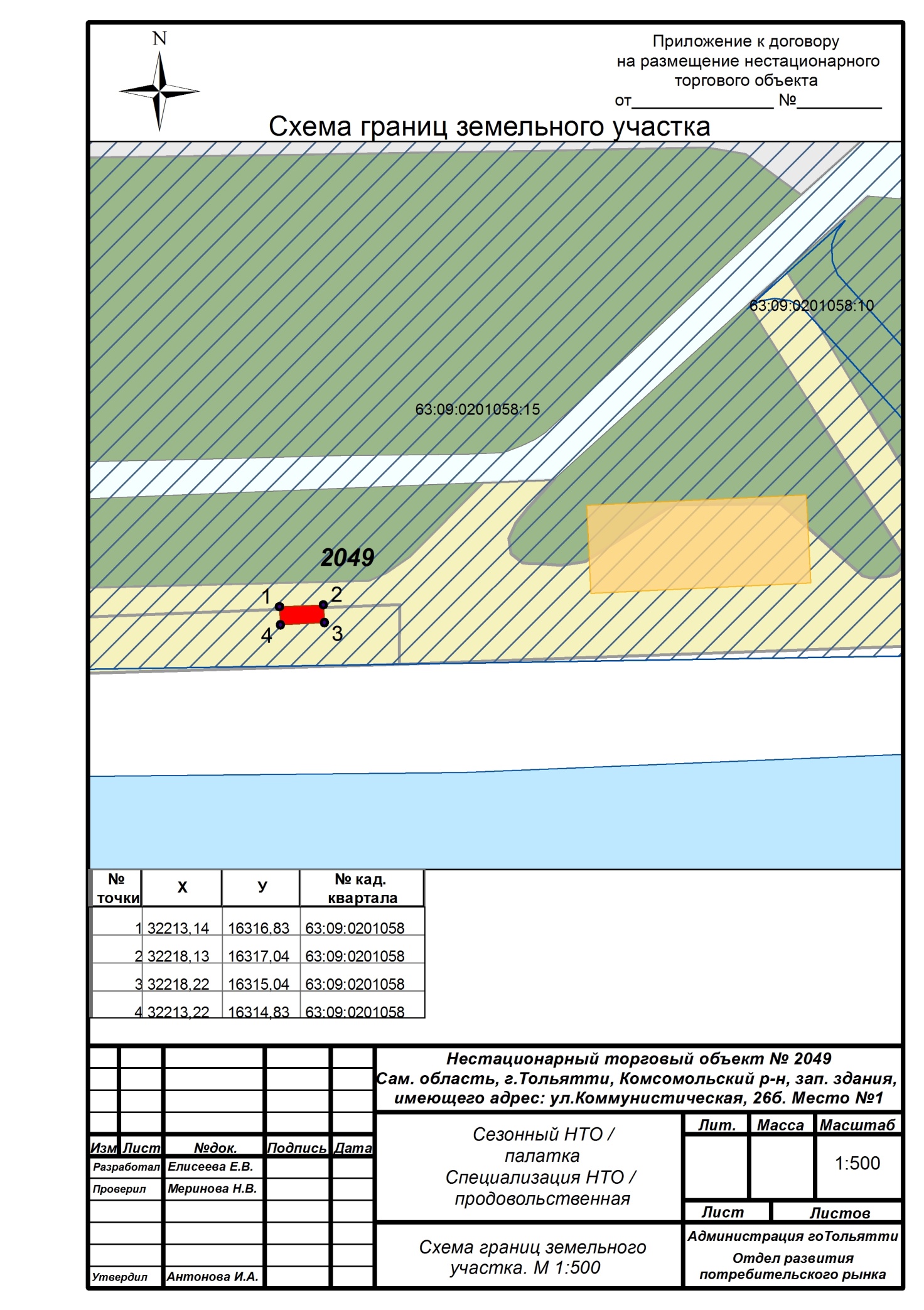 Приложение № 4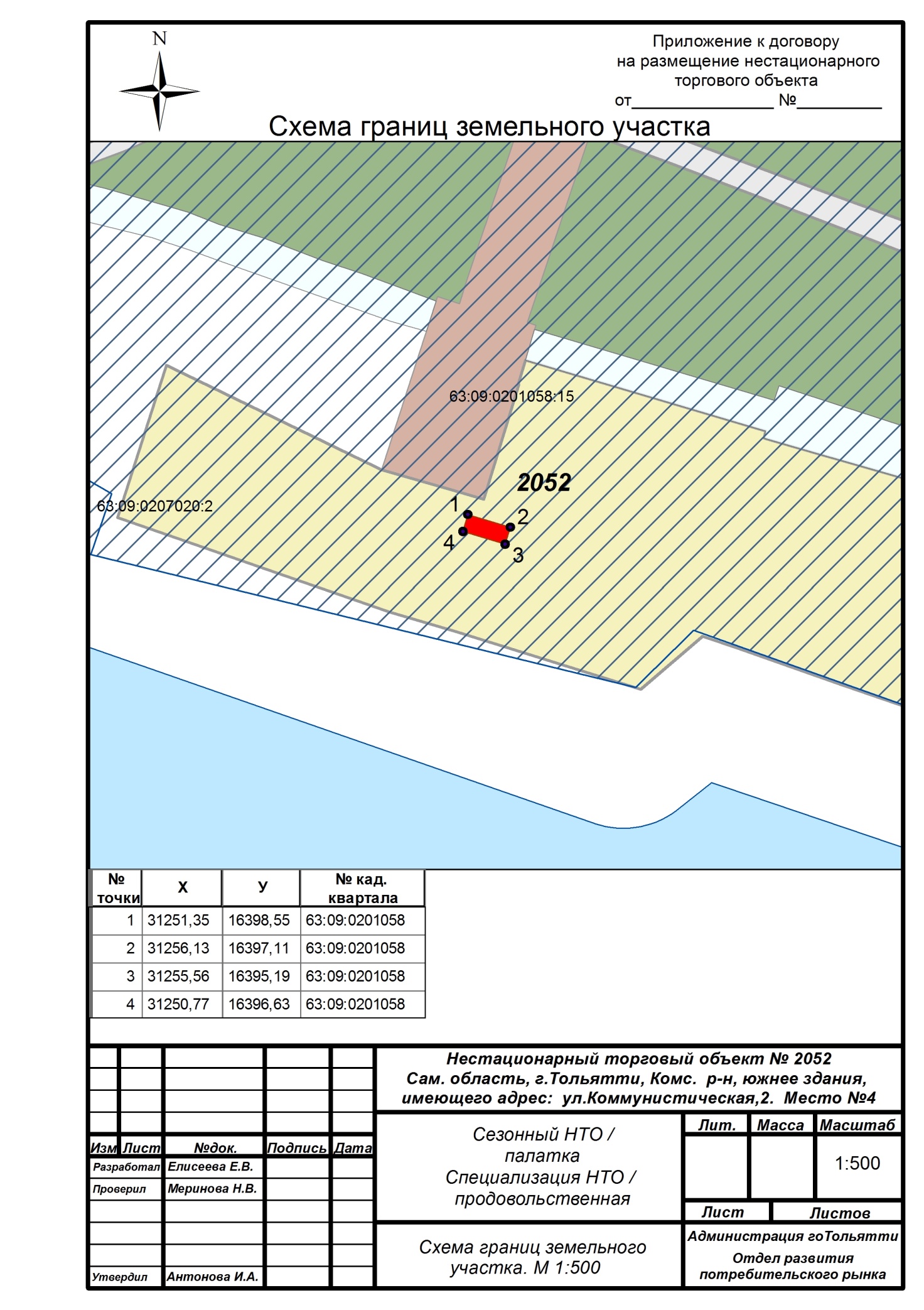 № лота№ в Схеме размещения НТОАдрес или адресное обозначение места расположения НТОКоординаты характерных точек границ места размещения НТОНомер кадастрового квартала, на территории которого расположен НТОПлощадь земельного участка или места расположения НТО, кв.мВид НТОСпециализация НТОСрок расположения НТОНачальный размер платы по договору на размещение НТО, руб.Размер задатка 100% от начального размера платы по договору на размещение НТО, руб.Шаг аукциона 3% от начального размера платы по договору на размещение НТО, руб.12003Автозаводский район, 1 кв-л, ул. Свердлова, ООТ "Океан"19143.42 23078.19
19146.85 23077.58
19146.34 23074.73
19142.91 23075.3463:09:010116310сезонный - холодильный шкафпродовольственная - реализация прохладительных напитков01.05.2019 - 30.09.201910500,0010500,00315,0022006Автозаводский район, 2 кв-л. северо - западнее  торгового центра пр-т Московский,718989.78 23829.20
18986.25 23829.77
18986.70 23832.54
18990.23 23831.9663:09:010115910сезонный - холодильный шкафпродовольственная - реализация прохладительных напитков01.05.2019 - 30.09.201910500,0010500,00315,0032007Автозаводский район, 3а квартал, северо - западнее здания пр-т Ленинский.1720705.90 21740.74
20709.25 21740.20
20708.77 21737.28
20705.43 21737.8363:09:010117110сезонный - холодильный шкафпродовольственная - реализация прохладительных напитков01.05.2019 - 30.09.201910500,0010500,00315,0042008Автозаводский район, 3б квартал, южнее здания по ул. Фрунзе,6, ООТ "11 квартал"21172.10 21184.91
21168.63 21185.50
21169.11 21188.31
21172.58 21187.7263:09:010116810сезонный - холодильный шкафпродовольственная - реализация прохладительных напитков01.05.2019 - 30.09.201910500,0010500,00315,0052010Автозаводский район,  4 квартал, ул. Дзержинского, ООТ "Школа искусств" (нечет. сторона)20624.09 23826.84
20627.15 23826.37
20626.66 23823.16
20623.60 23823.6263:09:010116110сезонный - холодильный шкафпродовольственная - реализация прохладительных напитков01.05.2019 - 30.09.201910500,0010500,00315,0062012Автозаводский район,  5  квартал,  северо - восточнее ул.Свердлова.17а20787.28 22767.64
20787.79 22770.56
20791.11 22769.98
20790.60 22767.0663:09:010116510сезонный - холодильный шкафпродовольственная - реализация прохладительных напитков01.05.2019 - 30.09.201910500,0010500,00315,0072013Автозаводский район,  6  квартал,  восточнее поликлиники, пр-т Московский,4918617.16 21332.21
18614.08 21332.73
18614.63 21335.92
18617.70 21335.4063:09:010117610сезонный - холодильный шкафпродовольственная - реализация прохладительных напитков01.05.2019 - 30.09.201910500,0010500,00315,0082014Автозаводский район,  7  квартал,  севернее здания б-р Буденного,1320521.25 20658.15
20526.03 20657.32
20525.68 20655.29
20520.90 20656.1263:09:010117010сезонный - холодильный шкафпродовольственная - реализация прохладительных напитков01.05.2019 - 30.09.201910500,0010500,00315,0092015Автозаводский район,  7  квартал,   северо - западнее пересечения б-ра Приморского и б-ра Буденного (южнее здания Приморский б-р,22)20127.16 20425.94
20127.56 20428.26
20131.76 20427.52
20131.36 20425.2163:09:010117010сезонный - холодильный шкафпродовольственная - реализация прохладительных напитков01.05.2019 - 30.09.201912140,0012140,00364,20102018Автозаводский район,  9  квартал, северо - восточнее пересечения б-ра Туполева и Ленинского пр-та (юго-восточнее здания Ленинский пр-т,10)21622.20 21722.63
21625.54 21722.02
21625.01 21719.12
21621.67 21719.7363:09:010116610сезонный - холодильный шкафпродовольственная - реализация прохладительных напитков01.05.2019 - 30.09.201910500,0010500,00315,00112021Автозаводский район, 10  квартал,   ул.Ворошилова,4а. ООТ "б-р Луначарского"22266.81 23387.77
22269.72 23387.33
22269.21 23383.97
22266.30 23384.4163:09:010116210сезонный - холодильный шкафпродовольственная - реализация прохладительных напитков01.05.2019 - 30.09.201912140,0012140,00364,20122023Автозаводский район, ул.Автостроителей, ООТ "12 квартал"23227.46 23190.63
23226.97 23187.47
23223.88 23187.95
23224.37 23191.1163:09:010115010сезонный - холодильный шкафпродовольственная - реализация прохладительных напитков01.05.2019 - 30.09.201912140,0012140,00364,20132024Автозаводский район, 12 квартал. южнее здания ул.Автостроителей,8023161.37 22952.13
23164.55 22951.58
23164.02 22948.53
23160.84 22949.0863:09:010115010сезонный - холодильный шкафпродовольственная - реализация прохладительных напитков01.05.2019 - 30.09.201912140,0012140,00364,20142027Автозаводский район, 15 квартал, восточнее здания б-р Космонавтов.2422775.24 23852.09
22774.69 23849.05
22771.50 23849.62
22772.05 23852.6663:09:010115210сезонный - холодильный шкафпродовольственная - реализация прохладительных напитков01.05.2019 - 30.09.201912140,0012140,00364,20152028Автозаводский район, 16 квартал, ул.Тополиная, севернее дома №4824263.58 23578.74
24264.21 23582.38
24266.87 23581.92
24266.25 23578.2863:09:010115310сезонный - холодильный шкафпродовольственная - реализация прохладительных напитков01.05.2019 - 30.09.201912140,0012140,00364,20162030Автозаводский  район, 19 квартал, южнее здания ул.70 лет Октября,3624325.07 24223.14
24321.73 24223.78
24322.28 24226.67
24325.62 24226.0363:09:010115610сезонный - холодильный шкафпродовольственная - реализация прохладительных напитков01.05.2019 - 30.09.201912140,0012140,00364,20172032Автозаводский район, 19 квартал, северо-восточнее  ул.Тополиная, 16, ООТ "б-р Татищева"24456.88 24564.29
24459.93 24563.77
24459.39 24560.58
24456.35 24561.1063:09:010115610сезонный - холодильный шкафпродовольственная - реализация прохладительных напитков01.05.2019 - 30.09.201912140,0012140,00364,20182033Автозаводский район, 20 квартал, ул.Льва Яшина, ТЦ "Мадагаскар", ООТ "Северо-восточная"25442.93 24520.37
25446.07 24519.84
25445.55 24516.73
25442.41 24517.2663:09:010115710сезонный - холодильный шкафпродовольственная - реализация прохладительных напитков01.05.2019 - 30.09.201910500,0010500,00315,00191737Самарская область, г.Тольятти, Комсомольский район, ул. Кооперативная, 100, севернее43574.95  15443.94
43573.77  15446.70
43576.80  15448.00
43577.98  15445.24
43574.95  15443.9463:09:020106310сезонный - палаткапродовольственная - реализация прохладительных напитков01.05.2019 - 30.09.201911850,0011850,00355,50  201738Самарская область, г.Тольятти, Комсомольский район, п/о Копылово, площадка в районе переправы36846.89  14674.89
36850.79  14674.00
36850.23  14671.56
36846.33  14672.46
36846.89  14674.8963:09:020605710сезонный - палаткапродовольственная - реализация прохладительных напитков01.05.2019 - 30.09.201911850,0011850,00355,50212049Комсомольский район, западнее здания, имеющего адрес: ул. Коммунистическая,26б. Место №1Согласно схеме (приложение № 3 к приказу)Согласно схеме (приложение № 3 к приказу)10сезонный - палаткапродовольственная - реализация прохладительных напитков01.05.2019 - 30.09.201911850,0011850,00355,50221755Самарская область, г.Тольятти, Комсомольский район, Обводное шоссе, в районе Васильевских озер, левая сторона35768.53  23637.74
35771.53  23637.95
35771.53  23634.66
35768.76  23634.45
35768.53  23637.7410сезонный - палатканепродовольственная - реализация товаров народного промысла01.05.2019 - 30.09.201911850,0011850,00355,50232052Комсомольский район, южнее здания, имеющего адрес: ул. Коммунистическая,2.  Место №4Согласно схеме (приложение № 4 к приказу)Согласно схеме (приложение № 4 к приказу)10сезонный - палатканепродовольственная - реализация товаров народного промысла01.05.2019 - 30.09.201911850,0011850,00355,50Приложение № 1№ п/пИзвещение№ лотаВид объектаСпециализацияобъектаПлощадьобъекта№______от_______Сторона 1Сторона 2Администрация городского округа ТольяттиОтдел развития потребительского рынка администрации городского округа ТольяттиПочтовый адрес: 445020,РФ,
г. Тольятти, ул. Белорусская, 33Банковские реквизиты:Начальник отдела развития потребительского рынка________________           С.Н. Федькаев                подпись                                             ФИОм.п.Почтовый адрес: _____________________________________________________________Банковские реквизиты:_____________________наименование должности________________  ________________                подпись                                             ФИОм.п.